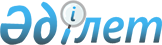 О создании и утверждении положения государственного учреждения "Отдел жилищной инспекции Индерского района"
					
			Утративший силу
			
			
		
					Постановление акимата Индерского района Атырауской области от 17 июня 2015 года № 174. Зарегистрировано Департаментом юстиции Атырауской области 17 июля 2015 года №3263. Утратило силу постановлением Индерского районного акимата Атырауской области от 27 декабря 2018 года № 288 (вводится в действие со дня его первого официального опубликования)
      Сноска. Утратило силу постановлением Индерского районного акимата Атырауской области от 27.12.2018 № 288 (вводится в действие со дня его первого официального опубликования).
      В соответствии со статьей 42 Гражданского кодекса Республики Казахстан от 27 декабря 1994 года, статьями 31, 37 Закона Республики Казахстан от 23 января 2001 года "О местном государственном управлении и самоуправлении в Республике Казахстан", статьей 18 Закона Республики Казахстан от 1 марта 2011 года "О государственном имуществе" и Указом Президента Республики Казахстан от 29 октября 2012 года № 410 "Об утверждении Типового положения государственного органа Республики Казахстан" районный акимат ПОСТАНОВЛЯЕТ:
      1.  Создать государственное учреждение "Отдел жилищной инспекции Индерского района" и утвердить прилагаемое положение.

      2.  Контроль за исполением настоящего постановления возложить на руководителя аппарата акима района Шамуратова Д.Д.

      3.  Настоящее постановление вступает в силу со дня государственной регистрации в органах юстиции и вводится в действие по истечении десяти календарных дней после дня его первого официального опубликования.

 Положение государственного учреждения
"Отдел жилищной инспекции Индерского района" 1. Общие положения
      1.  Государственное учреждение "Отдел жилищной инспекции Индерского района" (далее – Отдел) является государственным органом Республики Казахстан, осуществляющим руководство в сфере обеспечения государственного контроля в области жилищного фонда.

      2.  Отдел не имеет ведомств.

      3.  Отдел осуществляет свою деятельность в соответствии с Конституцией и законами Республики Казахстан, актами Президента и Правительства Республики Казахстан, иными нормативными правовыми актами, а также настоящим Положением.

      4.  Отдел является юридическим лицом в организационно-правовой форме государственного учреждения, имеет печати и штампы со своим наименованием на государственном языке, бланки установленного образца, в соответствии с законадательством Республики Казахстан счета в органах казначейства.

      5.  Отдел вступает в гражданско-правовые отношения от собственного имени.

      6.  Отдел имеет право выступать стороной гражданско-правовых отношений от имени государства, если оно уполномочено на это в соответствии с законодательством.

      7.  Отдел по вопросам своей компетенции в установленном законодательством порядке принимает решения, оформляемые приказами руководителя Отдела и другими актами, предусмотреннными законодательством Республики Казахстан.

      8.  Структура и лимит штатной численности Отдела утверждаются в соответствии с действующим законодательством.

      9.  Местонахождение юридического лица: 060200, Республика Казахстан, Атырауская область, Индерский район, поселок Индербор, улица Мендигалиева, дом 30/9.

      10.  Полное наименование государственного органа – государственное учреждение "Отдел жилищной инспекции Индерского района".

      11.  Настоящее Положение является учредительным документом Отдела.

      12.  Фининсирование деятельности Отдела осуществляется из местных бюджета.

      13.  Отделу запрещается вступать в договорные отношения с субъектами предпринимательства на предмет выполнения обязанностей, являющихся функциями Отдела.
      Если Отделу законодательными актами предоставлено право осуществлять приносящую доходы деятельность, то доходы, полученные от такой деятельности, направляются в доход государственного бюджета. 2. Миссия, основные задачи, функции, права и обязанности государственного органа.
      14.  Миссия:
      улучшение жилищных условий.
      15.  Задачи:


      государственный контроль в сфере управления жилищным фондом.
      16.  Функции:

      1)  соблюдением порядка использования, содержания, эксплуатации и ремонта общего имущества собственников помещений (квартир) в объекте кондоминиума и территорий прилегающей к объекту кондоминиума;

      2)  наличием в жилых домах (жилых зданиях) общедомовых приборов учета тепло-, энерго-, газо- и водоресурсов;

      3)  техническим состоянием общего имущества собственников помещений в объекте кондоминиума и его инженерного оборудования, своевременным выполнением работ по его содержанию и ремонту в соответствии с действующими нормативно-техническими и проектными документами;

      4)  осуществлением мероприятий по подготовке жилого дома (жилого здания) к сезонной эксплуатации;

      5)  выполнением принятых решений и предписаний по устранению выявленных нарушений;

      6)  осуществляет государственный контроль за качеством работ, выполненных по отдельным видам капитального ремонта общего имущества объекта кондоминиума.

      17.  Права и обязанности:

      1)  организация технического обследования общего имущества объекта кондоминиума;

      2)  определение перечня, периодов и очередности проведения отдельных видов капитального ремонта общего имущества объекта кондоминиума;

      3)  согласование сметы расходов на проведение отдельных видов капитального ремонта общего имущества объекта кондоминиума, представленной органом управления объекта кондоминиума, финансируемых с участием жилищной помощи;

      4)  участие в комиссиях по приемке выполненных работ по отдельным видам капитального ремонта общего имущества объекта кондоминиума;

      5)  Отдел осуществляет полномочия в соответствии с законами Республики Казахстан, актами Президента и Правительства Республики Казахстан, настоящим Положением.

 3. Организация деятельности государственного органа
      18.  Руководство Отдела осуществляется руководителем, который несет персональную ответственность за выполнение возложенных на Отдел задач и осуществление им своих функций.

      19.  Руководитель Отдела назначается на должность и освобождается от должности акимом района.

      20.  Полномочия руководителя Отдела:

      1)  в процессе реализации своих полномочий отчитывается акиму района и курирующему заместителю акима района;

      2)  определяет обязанности и полномочия своего заместителя и своих сотрудников;

      3)  назначает и освобождает от должности сотрудников;

      4)  в установленном законодательством порядке осуществляет поощрение сотрудников;

      5)  в установленном законодательством порядке налагает дисциплинарные взыскания на сотрудников;

      6)  в пределах своей компетенции издает приказы, дает указания, подписывает служебную и финансовую документацию;

      7)  без доверенности представляет Отдел в государственных органах и иных организациях;

      8)  принимает необходимые меры по противодействию коррупции и несет персональную ответственность за неприятие антикоррупционных мер;

      9)  осуществляет иные полномочия в соответствии с законодательством Республики Казахстан.
      Исполнение полномочий руководителя Отдела в период его отсутствия осуществляется лицом, его замещающим в соответствии с действующим законодательством. 4. Имущество государственного органа
      21.  Отдел может иметь на праве оперативного управления обособленное имущество в случаях, предусмотренных законодательством.
      Имущество Отдела формируется за счет имущества, переданного ему собственником, а также имущества (включая денежные доходы), приобретенного в результате собственной деятельности и иных источников, не запрещенных законодательством Республики Казахстан.
      22.  Имущество, закрепленное за Отделом, относится к коммунальной собственности.

      23.  Отдел не вправе самостоятельно отчуждать или иным способом распоряжаться закрепленным за ним имуществом и имуществом, приобретенным за счет средств, выданных ему по плану финансирования, если иное не установлено законодательством.

 5. Реорганизация и упразднение государственного органа
      24.  Реорганизация и упразднение Отдела осуществляются в соответствии с законодательством Республики Казахстан.
					© 2012. РГП на ПХВ «Институт законодательства и правовой информации Республики Казахстан» Министерства юстиции Республики Казахстан
				
      Аким района

С. Арыстан
Приложение к постановлению районного акимата от 17 июня 2015 года № 174Утверждено постановлением районного акимата от 17 июня 2015 года № 174